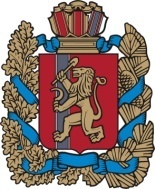 Благовещенский сельский Совет депутатовИрбейского района Красноярского края РЕШЕНИЕ       30.09.2014 г.                             с. Благовещенка                                        № 12    О внесении изменений в решение Благовещенского сельского Совета депутатов № 10 от 28.07.2014г  «Об утверждении Порядка размещения сведений о  расходах  главы муниципального образования (и) лиц, замещающих должности муниципальной службы в администрации Благовещенского сельсовета Ирбейского района Красноярского края, на официальном сайте администрации Ирбейского района»В соответствии с частью 6 статьи 8, частью 4 статьи 8.1. Федерального закона от 25.12.2008г. № 273-ФЗ «О противодействии коррупции», частью 4 статьи 8 Федерального закона от 03.12.2012г. № 230-ФЗ «О контроле за соответствием расходов лиц, замещающих государственные должности, и иных лиц их доходам», пункта 5 статьи 2 Закона края «О представлении гражданам, претендующими на замещение должностей муниципальной службы, замещающими должности муниципальной службы и муниципальные должности, сведений о доходах, об имуществе и обязательствах имущественного характера, а также о представлении лицами, замещающими должности муниципальной службы и муниципальные должности, сведений о расходах», Законом Красноярского края от 07.07.2009 № 8-3610 «О противодействии коррупции в Красноярском крае», руководствуясь ст. 9 Устава Благовещенского сельсовета Благовещенский сельский Совет депутатов РЕШИЛ:        1. Приложение к решению Благовещенского сельского Совета депутатов № 10 от 28.07.2014г  «Об утверждении Порядка размещения сведений о  расходах  главы муниципального образования (и) лиц, замещающих должности муниципальной службы в администрации Благовещенского сельсовета Ирбейского района Красноярского края, на официальном сайте администрации Ирбейского района» изложить в новой редакции.      2. Контроль за исполнением настоящего Решения возложить на заместителя главы администрации Благовещенского сельсовета – Малетину Антонину Викторовну.      3. Настоящее Решение вступает в силу со дня его официального опубликования в газете «Вестник Благовещенского сельсовета»Глава  сельсовета                                                                        В.Н. ЧумаковаПредседатель Совета депутатов                                          М. П. МельниковаПриложениек Решению Благовещенского Совета депутатов от ____2014г.  № __Порядокразмещения сведений о расходах главы муниципального образования (и) лиц, замещающих должности муниципальной службы в администрации Благовещенского сельсовета Ирбейского района Красноярского края, на официальном сайте администрации Ирбейского района.1. Настоящим порядком регулируется исполнение обязанностей представителя нанимателя (работодателя) по размещению сведений о  расходах лиц, замещающих муниципальные должности на постоянной основе и должности муниципальной службы высшей, главой, ведущей, старшей группы в администрации Благовещенского сельсовета Ирбейского района Красноярского края, их супруг (супругов) и несовершеннолетних детей, на официальном сайте администрации Ирбейского района,   отнесенных Законом Красноярского края от 07.07.2009 № 8-3542 «О представлении гражданами, претендующими на замещение должностей муниципальной службы, замещающими должности муниципальной службы и муниципальные должности, сведений о доходах, об имуществе и обязательствах имущественного характера, а также о представлении лицами, замещающими должности муниципальной службы и муниципальные должности, сведений о расходах» к категории лиц, сведения о  расходах которых подлежат размещению на официальных сайтах органов местного самоуправления.2. На официальном сайте администрации Ирбейского района Красноярского края, представленные в соответствии с Федеральным законом от 03.12.2012           № 230-ФЗ «О контроле за соответствием расходов лиц, замещающих государственные должности, и иных лиц их доходам»,  размещаются следующие сведения о расходах: 2.1. сведения об источниках получения средств, за счет которых совершена сделка по приобретению земельного участка, другого объекта недвижимости, транспортного средства, ценных бумаг, акций (долей участия, паев в уставных (складочных) капиталах организаций), если сумма сделки превышает общий доход лиц, замещающих муниципальные должности на постоянной основе, и муниципальных служащих, замещающих должности муниципальной службы высшей, главной, ведущей, старшей группы, и их супруг (супругов) за три последних года, предшествующих совершению сделки.3. В размещаемых на официальном сайте сведениях о расходах запрещается указывать:3.1. иные сведения о расходах лиц,  указанных в пункте 1 настоящего Порядка, кроме сведений, указанных в пункте 2 настоящего Порядка;3.2. персональные данные супругов, детей и иных членов семьи лиц, указанных в пункте 1 настоящего Порядка;3.3. данные, позволяющие определить место жительства, почтовый адрес, телефон и иные индивидуальные средства коммуникации лиц, указанных в пункте 1 настоящего Порядка, их супругов, детей и иных членов семьи;3.4. информацию, отнесенную к государственной тайне или являющуюся конфиденциальной.4. Сведения о доходах, расходах, об имуществе и обязательствах имущественного характера лиц, замещающих муниципальные должности на постоянной основе и должности муниципальной службы высшей, главной, ведущей, старшей группы, их супруга (супруги) и несовершеннолетних детей, за весь период замещения служащим (работником) должностей, замещение которых влечет за собой размещение его сведений о доходах, расходах, об имуществе и обязательствах имущественного характера, а также сведения о доходах, расходах, об имуществе и обязательствах имущественного характера его супруги (супруга) и несовершеннолетних детей находятся на официальном сайте Администрации Благовещенского сельсовета, и ежегодно обновляются в течение 14 рабочих дней со дня истечения срока, установленного для их подачи. 5. В случае если глава муниципального образования вступил в должность,  гражданин назначен на должность муниципальной службы после даты, установленной в статье 2 Закона Красноярского края от 07.06.2009  №8-3542 «О представлении гражданами, претендующими на замещение должностей муниципальной службы, замещающими должности муниципальной службы и муниципальные должности, сведений о доходах, об имуществе и обязательствах имущественного характера,  а также о представлении лицами, замещающими должности муниципальной службы и муниципальные должности, сведений о расходах», такие сведения размещаются на официальном сайте  администрации Ирбейского района в срок не позднее 1 месяца со дня представления сведений.6. В случае если глава муниципального образования, муниципальный служащий представил (и) уточненные сведения, указанные в пункте 2 настоящего Порядка и если эти сведения подлежат размещению, такие сведения размещаются на официальном сайте администрации Ирбейского района в ближайший рабочий день после представления уточненных сведений.       7. За несоблюдение настоящего Порядка, а также за разглашение сведений, отнесенных к государственной тайне или являющихся конфиденциальными, уполномоченные лица несут ответственность в соответствии с законодательством Российской Федерации.